 Tool 3: Hospital Inventory Tool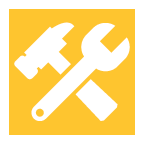 PurposeReadmission reduction efforts at your hospital have likely proliferated over the past several years, and many of these efforts may have developed in isolation from each other. The purpose of this tool is to prompt a comprehensive inventory of all readmission reduction-related efforts and other operational assets that can contribute to achieving your readmission reduction aim. This inventory will help your strategic planning work to formulate a data-informed, multifaceted portfolio of strategies. DescriptionThis tool prompts a comprehensive inventory of readmission reduction activity and related organizational and operational assets across departments, service lines, and units within the hospital. StaffDay-to-day champion, in collaboration with readmission reduction team. Engage a variety of stakeholders across the organization, as you and your colleagues will have varying knowledge of what is going on at the hospital. Time Required4 hours. Take no more than 2 weeks (2 meetings) to complete. Additional ResourceSee Section 2 of the Hospital Guide to Reducing Medicaid Readmissions for additional information.Tool 3: Hospital Inventory Tool You probably have multiple types of readmission reduction activities underway at your hospital. You probably also have access to “assets” relevant to a robust readmission reduction effort. An inventory of readmission reduction efforts will reveal the administrative, clinical, health information technology, and other organizational assets already in place. Once you know what efforts and assets already exist, you can consider whether they are optimally aligned and coordinated. The inventory will also serve as an implicit gap-analysis of activities or assets not currently in place. You may identify the need to implement new practices as part of this process.  Readmission Activity/AssetFor which patients?Administrative Activities/AssetsSpecified readmission reduction aimExecutive/board-level support and championReadmission data analysis (internally derived or externally provided)Monthly readmission rate tracking (internally derived or externally provided)Periodic readmission case reviews and root cause analysisReadmission activity implementation measurement and feedback (PDSA, audits, etc.)Provider or unit performance measurement with feedback (audit, bonus, feedback, data, etc.)Other:Health Information Technology AssetsReadmission flagAutomated ID of patients with readmission risk factors/high risk of readmissionAutomated consults for patients with high-risk features (social work, palliative care, etc.)Automated notification of admission sent to primary care providerElectronic workflow prompts to support multistep transitional care processes over timeAutomated appointment reminders (via phone, email, text, portal, or mail)Other:Transitional Care Delivery ImprovementsAssess “whole-person” or other clinical readmission riskIdentify the “learner” or care plan partner to include in education and discharge planningUse clinical pharmacists to enhance medication optimization, education, reconciliationUse “teach-back” to improve patient/caregiver understanding of informationSchedule followup appointments prior to discharge Conduct warm handoffs to postacute and/or community “receivers”Conduct postdischarge followup calls (for patient satisfaction or followup purposes)Other:Care Management AssetsAccountable care organization or other risk-based contract care managementBundled payment episode management Disease-specific enhanced navigation or care management  (heart failure, cancer, HIV, etc.)High-risk transitional care management (30-day transitional care services)Other:Cross-continuum Process Improvement Collaborations With:Skilled nursing facilitiesMedicaid managed care plansCommunity support service agenciesBehavioral health providersOther: